
DADOS PARA CADASTRO CLIENTE – PJ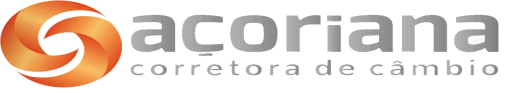 *Todos os campos são de preenchimento obrigatório.Dados dos sócios / procuradores:CPF: NOME: SEXO:    TIPO DE DOCUMENTO:    N° DE DOCUMENTO:  ORGÃO EMISSOR:  UF EMISSOR: DATA DE EMISSÃO: DATA DE NASCIMENTO: NATURALIDADE (cidade em que nasceu):  PROFISSÃO: RENDA MENSAL R$: EM CASO DE SÓCIO, PERCENTUAL DE PARTICIPAÇÃO NA SOCIEDADE: NOME DO PAI: NOME DA MAE: ESTADO CIVIL:  SE CASADO, NOME DO CONJUGE: NOME DA EMPRESA EM QUE TRABALHA:  SERVIDOR PUBLICO:  CEP DO ENDEREÇO RESIDENCIAL:  NOME DA RUA: NÚMERO: COMPLEMENTO: BAIRRO: CIDADE: ESTADO: CEP DO ENDEREÇO COMERCIAL:   NOME DA RUA: NÚMERO:  COMPLEMENTO: BAIRRO: CIDADE: ESTADO: TELEFONE FIXO E CELULAR:     TELEFONE COMERCIAL:             EMAIL: Dados da EmpresaCNPJ: DATA DE FUNDAÇÃO: NOME FANTASIA: RAZÃO SOCIAL: CAPITAL SOCIAL R$: PATRIMÔNIO R$:      FATURAMENTO MENSAL R$: CEP DO ENDEREÇO:   NOME DA RUA: NÚMERO:  COMPLEMENTO: BAIRRO: CIDADE: ESTADO: TELEFONES:      EMAIL:  LISTA DE DOCUMENTOSBALANÇO DO ÚLTIMO ANO – ASSINADO PELO CONTADOR E PELO PROPRIETÁRIO DA EMPRESA;BALANCETE DO ÚLTIMO MÊS ANO – ASSINADO PELO CONTADOR E PELO PROPRIETÁRIO DA EMPRESA;FATURAMENTO MENSAL DOS ÚLTIMOS DOZE MESES ANO – ASSINADO PELO CONTADOR E PELO PROPRIETÁRIO DA EMPRESA;ÚLTIMA ALTERAÇÃO CONTRATUAL CONSOLIDADA; COMPROVANTE DE ENDEREÇO DA EMPRESA; CPF/RG OU CNH SÓCIOS;COMPROVANTE DE ENDEREÇO DOS SÓCIOS;